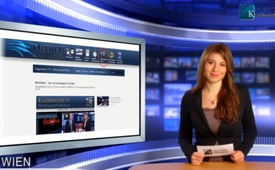 Асоциальность из-за излучения сотового телефона?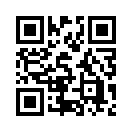 Уже давно известно, что излучение от сотовой связи имеет действие, вызывающее и способствующее заболеванию раком, приводит к возникновению таких симптомов как головная боль, СДВГ, постоянная усталость, аллергии и т. д., является причиной гибели пчёл, поражения деревьев. Это установлено в исследованиях, таких как Reflex, Naila или Salford, если назвать лишь несколько из них.20 лет назад предприятия мобильной связи начали ставить свои сети, чтобы поймать клиентов своим новым предложением мобильной телефонии. Кто однажды в них запутался, в большинстве случаев там и оставался. Этому способствовали постоянно предлагаемые технически завораживающие новшества, но и повторяющиеся всё снова обещания и заверения рекламы мобильной промышленности о соблюдении всех норм на уровень излучения и, следовательно, о надёжности техники. 
Многочисленные просветительские службы и независимые учёные уже с самого начала предупреждали о связанной с этим опасности. Уже давно известно, что излучение от сотовой связи имеет действие, вызывающее и способствующее заболеванию раком, приводит к возникновению таких симптомов как головная боль, СДВГ, постоянная усталость, аллергии и т. д., является причиной гибели пчёл, поражения деревьев. Это установлено в исследованиях, таких как Reflex, Naila или Salford, если назвать лишь несколько из них. 
Сегодня мы поговорим об ещё одной большой опасности в связи с мобильниками, о которой ещё мало говорилось. С помощью актуального исследования, проведённого с 2012 по 2014 годы со школьниками в Швейцарии, хотели выяснить, действует ли излучение сотовой связи на поведение или способности в учёбе молодёжи. Руководитель этого исследования Мартин Рёёсли из Швейцарского института тропиков и общественного здоровья в Базеле объясняет: «Я исхожу из того, что излучение от сотовых телефонов может девочек и мальчиков делать не только агрессивными, но по-настоящему асоциальными. И депрессии можно этим объяснить». 
В то время, как ещё подводились итоги исследования, австрийская газета «Кронен-цайтунг» 15 марта 2014 года поместила заголовок: «Из-за запрета на пользование мобильником ребёнок хотел умереть». 
«Ужасные размеры среди молодёжи приняло увлечение смартфонами в верхнеавстрийском районе Иннфиртель: после того, как мать одной девочки с воспитательной целью отняла у неё iPhone, у 13-летней сдали нервы. Она схватила на кухне нож и вонзила его себе в живот. На вертолёте скорой помощи она была доставлена в областной город Зальцбург».
То, что безобидно началось 20 лет назад, всё больше становится для нас ловушкой. Настоящая зависимость от смартфонов детей и молодёжи сегодня налицо, если посмотреть в поезд или трамвай, где едва можно найти молодых людей, не играющих своими мобильниками и поэтому постоянно отвлекающихся весь день. 
Сообщения, как это из Австрии, прежде всего, показывают, насколько опасно просто игнорировать предупреждающие слова просветительских служб и многочисленных голосов из народа, как это с самого начала делается концернами и пользователями сотовой связи. 
Можем ли мы, как общественность, позволить себе и дальше игнорировать эти предупреждения?  

Дальнейшую информацию на эту тему вы найдёте в документальном фильме «Сотовая связь – скрытая опасность», который вы можете бесплатно посмотреть на нашей Homepage под рубрикой «Документальные фильмы».от mw.Источники:www.lch.ch/news/aktuell/verhaltensprobleme-durch-handynutzung/
Kronen Zeitung 13.03.2014 und 15.03.2013 
Broschüre „Mobilfunk – die verschwiegene Gefahr“ von Klaus WeberМожет быть вас тоже интересует:#Rak - Рак - www.kla.tv/RakKla.TV – Другие новости ... свободные – независимые – без цензуры ...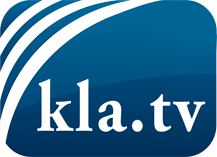 О чем СМИ не должны молчать ...Мало слышанное от народа, для народа...регулярные новости на www.kla.tv/ruОставайтесь с нами!Бесплатную рассылку новостей по электронной почте
Вы можете получить по ссылке www.kla.tv/abo-ruИнструкция по безопасности:Несогласные голоса, к сожалению, все снова подвергаются цензуре и подавлению. До тех пор, пока мы не будем сообщать в соответствии с интересами и идеологией системной прессы, мы всегда должны ожидать, что будут искать предлоги, чтобы заблокировать или навредить Kla.TV.Поэтому объединитесь сегодня в сеть независимо от интернета!
Нажмите здесь: www.kla.tv/vernetzung&lang=ruЛицензия:    Creative Commons License с указанием названия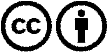 Распространение и переработка желательно с указанием названия! При этом материал не может быть представлен вне контекста. Учреждения, финансируемые за счет государственных средств, не могут пользоваться ими без консультации. Нарушения могут преследоваться по закону.